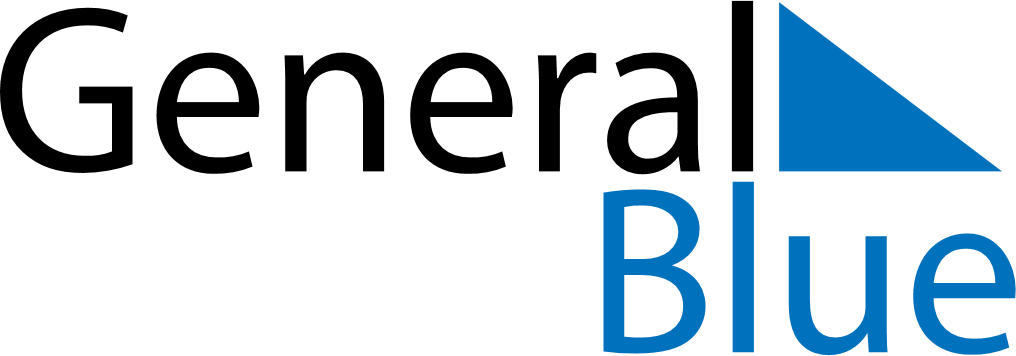 June 2019June 2019June 2019MonacoMonacoMondayTuesdayWednesdayThursdayFridaySaturdaySunday12345678910111213141516Whit Monday17181920212223Corpus Christi24252627282930